МУНИЦИПАЛЬНОЕ БЮДЖЕТНОЕ ОБЩЕОБРАЗОВАТЕЛЬНОЕ УЧРЕЖДЕНИЕ "СРЕДНЯЯ ШКОЛА С.АНУЧИНО АНУЧИНСКОГО РАЙОНА ПРИМОРСКОГО КРАЯ"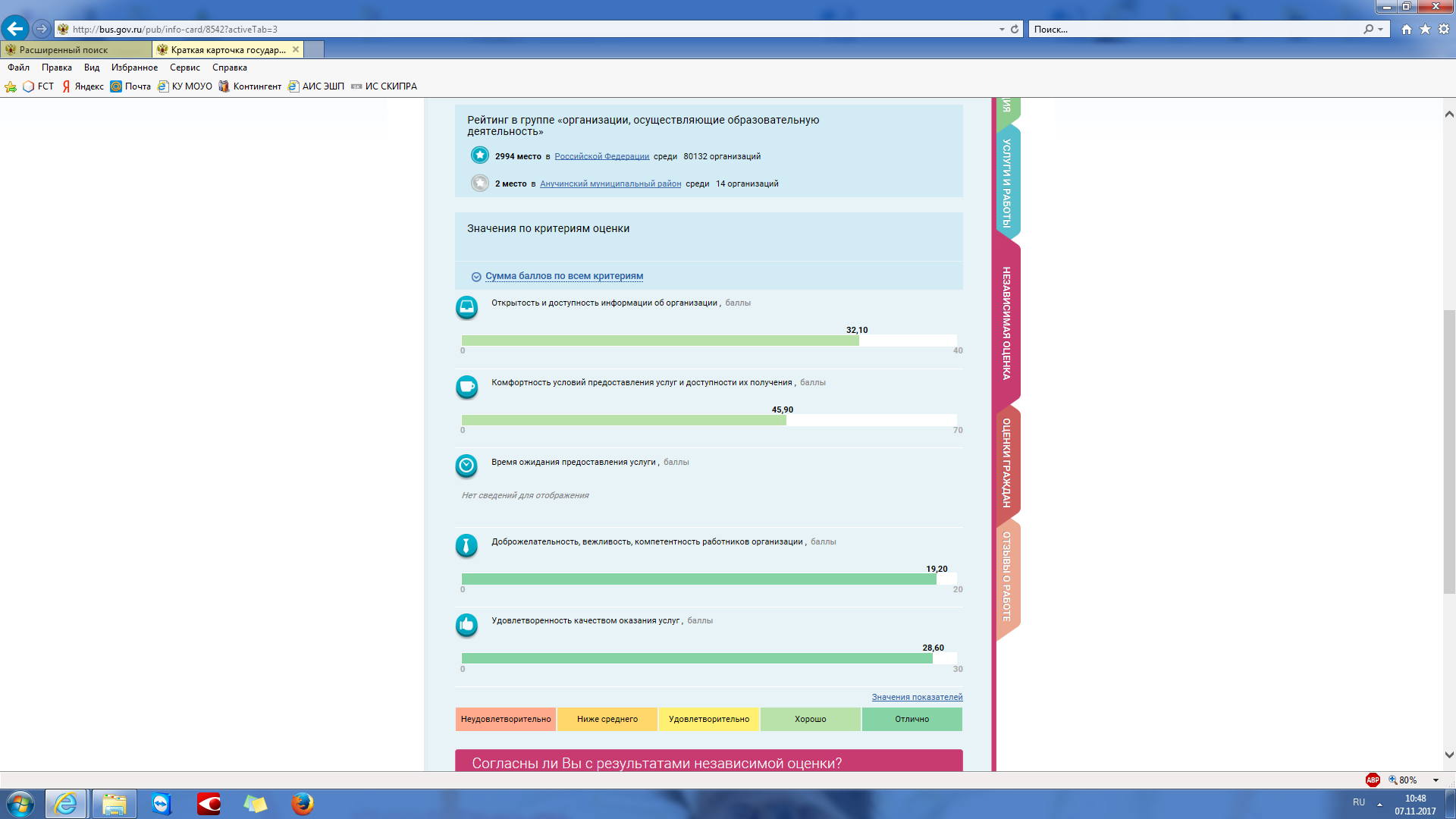 